Call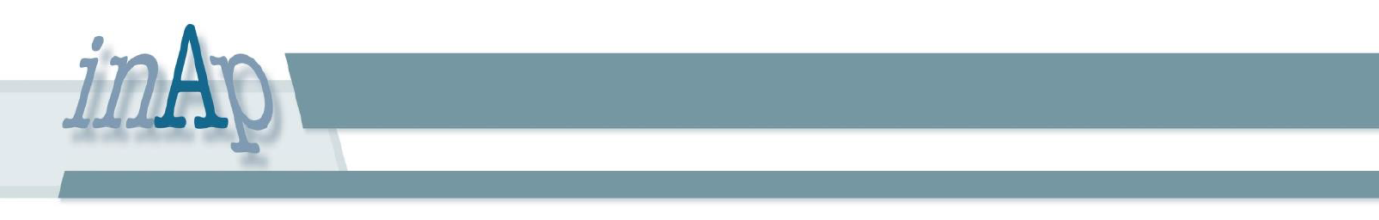 International Network on Innovative Apprenticeship (INAP)Small Research Grants 2016Due to the generosity of sponsors related to the 2015 INAP conference in Ballarat, Australia, INAP is able to provide one-off funds for minor research grants.  The INAP Board has decided to fund two small research grants, each of up to $5000 in Australian dollars. INAP invites apprenticeship researchers from around the world to apply for one of these grants. The successful project proposals will need to:Be in topic areas clearly identifiable as relating to apprenticeship;Involve original research, with a sound research method;Address a research question of significance, at least in the country of the proposal;Be undertaken by people knowledgeable about apprenticeship, either through research or through practice in the sector;Demonstrate a knowledge of existing research in the topic area.Winners of the grants will be encouraged to attend the 2017 INAP conference in Washington, and present their findings.Timelines and administrationProposals will need to be received by June 17th 2016 and the research is to be commenced in mid-July.A template for proposals is to be used, and is provided separately. The template includes the requirement for a developed method, a budget, and one-page CVs for people involved on the proposals. A committee of the INAP board will select the grant winners and monitor project progress.Grant winners will be required to produce a final report on their research project, in English, which can be put onto the INAP web site. Final reports are due on 21st November 2016. There can be no extension to this date, because of the availability of the funds. A progress report will be required on September 30th 2016. The winners of the grants will need to complete appropriate paperwork to be able to invoice Federation University Australia, which currently holds the funds. 50% of the funds will be provided on invoice after the award of the grant, and the remaining 50% on invoice following the submission of a satisfactory final report. The final payment will not be made if the report is late.EligibilityThe applications can be from an individual or a small team, but no person can be involved in more than one application. The two grants will not be awarded to people in the same country. Full professors and members of the INAP Board are not eligible for these grants, either on their own or with others; the aim is to encourage other researchers and personnel from the vocational education and training sector. Any enquiries should be directed to INAP2015@federation.edu.au   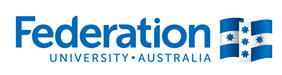 